THE ART SONG PRESERVATION SOCIETY, INC (ASPS)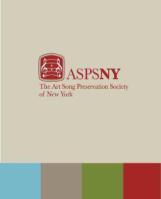 2015-16 Master Application for Master Classes & Vocal Competition www.ArtSongPreservationSocietyNY.org 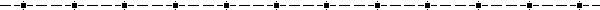 THE ART SONG PRESERVATION SOCIETY OF NEW YORK (ASPS) is a nonprofit arts organization dedicated to preserving, revitalizing, and promoting the art song repertoire and the art song recital. We do this by providing a variety of enriching and engaging programs, services, and events that promote the education and performance of classical vocal concert repertoire.ASPS presents The Mary Trueman Art Song Vocal Competition Auditions at Opera America (330 Seventh Avenue) on Sept 26th, 2015 in NYC. The top finalists will go on to compete in a recital concert before the public at Opera America on March 19th, 2016 where the winner(s) will be selected. The top prize includes $1,000 and a solo recital in New York City at Opera America sponsored by ASPS. THE ART SONG PRESERVATION SOCIETY, INC (ASPS)SECTION I: APPLICANT INFORMATION (FOR ALL COMPETITION APPLICANTS)_- Email to ASPSNY@gmail.com Name:	Voice Type:	Age (as of 1 January 2015):Street Address:City:	State:	Postal Code:E-mail Address:Home Phone:	Cell Phone:Vocal Competition: The Mary Trueman Art Song Vocal Competition Requirements – 2 French Mélodies, 2 German Lieder, and 1 Art Song in Any Language RETURN THIS APPLICATION WITH A RESUME, HEADSHOT, $35 APPLICATION FEE & AUDIO.Name of SongLanguageLarger Work(if applicable)ComposerMust include at least 1 Audio Recording Must include at least 1 Audio Recording 1.YNYN2.YNYN3.YNYN4.YNYN5.YNYN